Znajdź  flagi  Polski.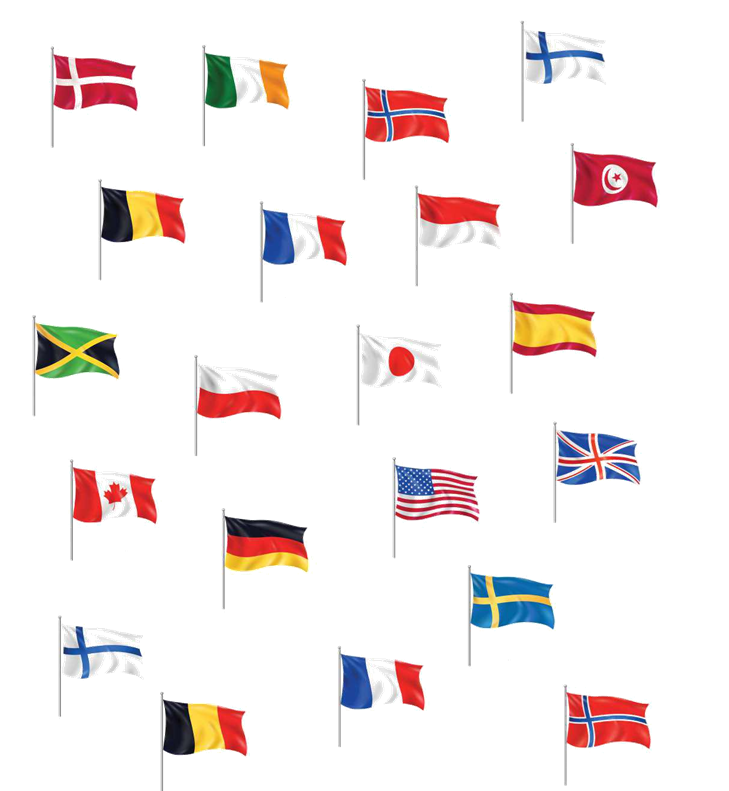 